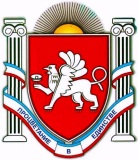 П О С Т А Н О В Л Е Н И Е                                  от      29 октября 2015 г.       №   352г. ДжанкойО нормативах формирования расходов на обеспечение деятельности органов местного самоуправления муниципального образования  Джанкойский район Республики КрымВ соответствии со статьёй 136 Бюджетного кодекса Российской Федерации,  Федеральным законом от 06 октября 2003 года № 131-ФЗ «Об общих принципах организации местного самоуправления в Российской Федерации», статьями 88, 90 Конституции Республики Крым, Законом Республики Крым от 21 августа 2014 года № 54-ЗРК «Об основах местного самоуправления в Республике Крым», Постановлением Совета министров Республики Крым от  05 марта 2015г. № 86 «Об утверждении нормативов формирования расходов на содержание органов местного самоуправления в Республике Крым», Уставом муниципального образования Джанкойский район Республики Крым, с целью соблюдения единого подхода к формированию расходов на обеспечение деятельности органов местного самоуправления муниципального образования  Джанкойский район  Республики Крым администрация Джанкойского района  Республики Крым  п о с т а н о в л я е т:1.Утвердить нормативы формирования расходов на обеспечение деятельности органов местного самоуправления муниципального образования Джанкойский район Республики Крым согласно приложению.2. Структурным подразделениям  администрации Джанкойского района Республики Крым при формировании расходной части бюджета муниципального образования Джанкойский район на обеспечение деятельности органов местного самоуправления муниципального образования Джанкойский район Республики Крым необходимо руководствоваться нормативами формирования расходов, утверждёнными настоящим постановлением.3. Постановление вступает в силу с момента его опубликования.4. Контроль за выполнением настоящего постановления возложить назаместителя главы администрации Джанкойского района Пономаренко А.А.Глава администрацииДжанкойского района                                                                    А.И. Бочаров                                       УТВЕРЖДЕНЫ                                                                  постановлением администрации                                                  Джанкойского района                                                                    от « 29 » октября 2015 г. № 352Н О Р М А Т И В Ыформирования расходов на обеспечение деятельности органовместного самоуправления муниципальногообразования Джанкойский район Республики КрымНормативы формирования расходов на обеспечение деятельности органов местного самоуправления муниципального образования Джанкойский район Республики Крым разработаны в целях оптимизации расходов бюджета муниципального образования Джанкойский район  Республики Крым, с учётом нормативов формирования расходов, утверждённых постановлением Совета министров  Республики Крым            от 05 марта 2015 года № 86 с целью соблюдения единых подходов к формированию расходов на обеспечение деятельности органов местного самоуправления и применяются при планировании объемов расходов бюджета муниципального образования Джанкойский район  на год и на плановый период.Нормативы формирования расходов на обеспечение деятельности органов местного самоуправления муниципального образования  Джанкойский район Республики Крым включают в себя:- нормативы расходов на оплату труда работников органов местного самоуправления  муниципального образования Джанкойский район Республики Крым, с начислениями на выплаты по оплате труда (далее – нормативы расходов по годовому фонду оплаты труда и начислениям на выплаты по оплате труда);- нормативы расходов на обеспечение деятельности работников органов местного самоуправления муниципального образования Джанкойский район Республики Крым (далее – нормативы материальных затрат).Нормативы расходов по годовому фонду оплаты трудаи начислениям на выплаты по оплате труда1. Годовой фонд оплаты труда работников органов местного самоуправления муниципального образования Джанкойский район Республики Крым рассчитывается в соответствии с постановлением Совета министров Республики Крым от 26.09.2014 г. № 362 «О предельных нормативах формирования расходов на оплату труда депутатов, выборных должностных лиц местного самоуправления, муниципальных служащих в Республике Крым» (с изменениями).2. Размер начислений на выплаты по оплате труда работников органов местного самоуправления муниципального образования Джанкойский район Республики Крым  определяется исходя из ставок страховых взносов в Пенсионный фонд Российской Федерации, Фонд социального страхования Российской Федерации, Федеральный фонд обязательного медицинского страхования, а также страховых ставок на обязательное социальное страхование от несчастных случаев на производстве и профессиональных заболеваний, установленных в соответствии с законодательством Российской Федерации.Нормативы материальных затрат органов местного самоуправления муниципального образования  Джанкойский район  Республики Крым1. Нормативы материальных затрат состоят из нормативов  формирования расходов на:- услуги связи;- оплату коммунальных услуг и энергоносителей;- текущий ремонт зданий, оборудования, оргтехники, прочего имущества итехническое обслуживание оборудования, оргтехники и прочего имущества;- приобретение мебели, телефонных аппаратов и прочих предметов снабжения;- канцелярские принадлежности;- приобретение предметов длительного пользования;- капитальный ремонт нежилых помещений;- уплату налогов, сборов и иных обязательных платежей;- прочие текущие расходы;2. Рекомендуемые нормативы материальных затрат представлены в таблице.Таблица 3. Фактические расходы органов местного самоуправления муниципального образования Джанкойский район Республики Крым могут превышать нормативы расходов, приведенные в подпункте 6.4. пункта 6 таблицы  для руководителей органов местного самоуправления муниципального образования Республики Крым и их заместителей при наличии согласования с главой администрации  Джанкойского района Республики Крым. Превышение органом местного самоуправления муниципального образованием  Джанкойский район Республики Крым фактических расходов сверх установленных нормативов расходов допускается исключительно в пределах общего объема расходов, рассчитанного в соответствии с нормативами формирования расходов, приведенными в таблице , и утвержденного в бюджетной смете на текущий бюджетный период._________________РЕСПУБЛИКА КРЫМАДМИНИСТРАЦИЯ ДЖАНКОЙСКОГО РАЙОНААДМIНIСТРАЦIЯ ДЖАНКОЙСЬКОГО РАЙОНУ РЕСПУБЛІКИ КРИМКЪЫРЫМ ДЖУМХУРИЕТИ ДЖАНКОЙ БОЛЮГИНИНЪ ИДАРЕСИ№ п/пНормативы материальных затратНормативы формирования расходовНормативы формирования расходовНормативы формирования расходов№ п/пНормативы материальных затратДля руководителей органов местного самоуправления муниципального образования Джанкойский район Республики КрымДля заместителейруководителей органов местного самоуправления муниципального образования Джанкойский район Республики КрымНа одного работника  органа местного самоуправления муниципального образования Джанкойский район Республики Крым123451.Нормативыматериальныхзатрат на оплату услуг связи состоят из расходов на:1.1.оплату услуг поабонентской плате                     не более 1,5 тыс.руб. в год                     не более 1,5 тыс.руб. в год                     не более 1,5 тыс.руб. в год1.2.оплату услугмеждугородней связи                     не более 3,0 тыс.руб. в год                     не более 3,0 тыс.руб. в год                     не более 3,0 тыс.руб. в год1.3.Оплата услуг сотовой связине более                 не более20,0 тыс.руб.         18,0 тыс.руб.         не более                 не более20,0 тыс.руб.         18,0 тыс.руб.         не более                 не более20,0 тыс.руб.         18,0 тыс.руб.         1.4.оплату услуг Интернетсвязи                    не более 3,0 тыс.руб. в год                    не более 3,0 тыс.руб. в год                    не более 3,0 тыс.руб. в год1.5.оплату услуг попересылке служебнойкорреспонденции                    не более 0,4 тыс.руб.в год                    не более 0,4 тыс.руб.в год                    не более 0,4 тыс.руб.в год2.Нормативы материальных затрат на оплату коммунальных услуг и энергоносителейРассчитываются исходя из заключенных договоров на оказание указанных услуг в соответствии с установленными ценами (тарифами) на электро- и теплоэнергию, газ, воду, водоотведениеРассчитываются исходя из заключенных договоров на оказание указанных услуг в соответствии с установленными ценами (тарифами) на электро- и теплоэнергию, газ, воду, водоотведениеРассчитываются исходя из заключенных договоров на оказание указанных услуг в соответствии с установленными ценами (тарифами) на электро- и теплоэнергию, газ, воду, водоотведение3.Нормативыматериальныхзатрат на текущийремонтзданий, оборудования,оргтехники, прочегоимущества итехническоеобслуживаниеоборудования,оргтехники ипрочего имуществаСоставляют не более 4 процентов от балансовой стоимости имущества,  находящегося  на  балансе  органов  местного самоуправления муниципального образования Джанкойский район Республики КрымСоставляют не более 4 процентов от балансовой стоимости имущества,  находящегося  на  балансе  органов  местного самоуправления муниципального образования Джанкойский район Республики КрымСоставляют не более 4 процентов от балансовой стоимости имущества,  находящегося  на  балансе  органов  местного самоуправления муниципального образования Джанкойский район Республики Крым4.Нормативыматериальныхзатрат наприобретениемебели, телефонныхаппаратов и прочихпредметов снабжениявключают расходы на:4.1.приобретение мебелиРассчитываются с учетом 8-летнего срока эксплуатации мебели, включают в себя расходы на приобретение столов, шкафов, стульев, тумб и прочей мебели.Расчетная стоимость за одну единицу мебели составляет:стол – 4,8 тыс.руб.;шкаф – 6,5 тыс.руб.;стул – 1,8 тыс.руб.;тумба – 3,0 тыс.руб.;прочая мебель – 1,1 тыс.руб.кресло компьютерное 3, 2 тыс.руб.Рассчитываются с учетом 8-летнего срока эксплуатации мебели, включают в себя расходы на приобретение столов, шкафов, стульев, тумб и прочей мебели.Расчетная стоимость за одну единицу мебели составляет:стол – 4,8 тыс.руб.;шкаф – 6,5 тыс.руб.;стул – 1,8 тыс.руб.;тумба – 3,0 тыс.руб.;прочая мебель – 1,1 тыс.руб.кресло компьютерное 3, 2 тыс.руб.Рассчитываются с учетом 8-летнего срока эксплуатации мебели, включают в себя расходы на приобретение столов, шкафов, стульев, тумб и прочей мебели.Расчетная стоимость за одну единицу мебели составляет:стол – 4,8 тыс.руб.;шкаф – 6,5 тыс.руб.;стул – 1,8 тыс.руб.;тумба – 3,0 тыс.руб.;прочая мебель – 1,1 тыс.руб.кресло компьютерное 3, 2 тыс.руб.4.2.приобретение прочихпредметов снабжения:телефонных аппаратов,калькуляторов,жалюзей,блоков бесперебойногопитания, клавиатур,механическихманипуляторов «мышь»,ковриков длямеханическихманипуляторов «мышь»,хозяйственного инвентаря                 не более 4,0 тыс.руб. в год                 не более 4,0 тыс.руб. в год                 не более 4,0 тыс.руб. в год5.Нормативы материальныхзатрат на канцелярскиепринадлежности (сучетом расходныхматериалов)                    не более 4,8 тыс.руб. в год                    не более 4,8 тыс.руб. в год                    не более 4,8 тыс.руб. в год6.Нормативы материальныхзатрат на приобретениепредметов длительногопользования составляютрасходы на:6.1.приобретениекопировальныхаппаратов производительностью не менее 30 копий в минутуРассчитываются с учетом срока эксплуатации 5 лет и нормой приобретения один копировальный аппарат на  30  работников	–  из  расчета стоимости за  одну единицу не более 30,0 тыс. руб.		Рассчитываются с учетом срока эксплуатации 5 лет и нормой приобретения один копировальный аппарат на  30  работников	–  из  расчета стоимости за  одну единицу не более 30,0 тыс. руб.		Рассчитываются с учетом срока эксплуатации 5 лет и нормой приобретения один копировальный аппарат на  30  работников	–  из  расчета стоимости за  одну единицу не более 30,0 тыс. руб.		6.2.приобретениехолодильниковРассчитываются с учетом срока эксплуатации 8 лет и нормой   приобретения–один   холодильник   на   30 работников (либо на 1 учреждение) – из расчета стоимости за одну единицу не более 30,0 тыс. руб.	Рассчитываются с учетом срока эксплуатации 8 лет и нормой   приобретения–один   холодильник   на   30 работников (либо на 1 учреждение) – из расчета стоимости за одну единицу не более 30,0 тыс. руб.	Рассчитываются с учетом срока эксплуатации 8 лет и нормой   приобретения–один   холодильник   на   30 работников (либо на 1 учреждение) – из расчета стоимости за одну единицу не более 30,0 тыс. руб.	6.3.приобретение факсовРассчитываются с учетом срока эксплуатации 5 лет и нормой приобретения один факс на 15 работников (либо на 1 учреждение) – из расчета стоимости за одну единицу не более 6,0 тыс. руб.Рассчитываются с учетом срока эксплуатации 5 лет и нормой приобретения один факс на 15 работников (либо на 1 учреждение) – из расчета стоимости за одну единицу не более 6,0 тыс. руб.Рассчитываются с учетом срока эксплуатации 5 лет и нормой приобретения один факс на 15 работников (либо на 1 учреждение) – из расчета стоимости за одну единицу не более 6,0 тыс. руб.6.4.приобретение набора мебелиРассчитываются с учетом срока годности не менее 10 лет и  нор-мой  приобретения  один  набор  мебели  для оборудова-ния	кабинетов	органов местно-го самоуправления муниципаль-ного образования Джанкойский район Республики Крым – из расчета стоимости за один набор мебели не более 45,0 тыс. руб.Рассчитываются с учетом срока годности не менее 10 лет и  нор-мой  приобретения  один  набор  мебели  для оборудова-ния	кабинетов	органов местно-го самоуправления муниципаль-ного образования Джанкойский район Республики Крым – из расчета стоимости за один набор мебели не более 45,0 тыс. руб.Рассчитываются с учетом срока годности не менее 10 лет и  нор-мой  приобретения  один  набор  мебели  для оборудова-ния	кабинетов	органов местно-го самоуправления муниципаль-ного образования Джанкойский район Республики Крым – из расчета стоимости за один набор мебели не более 45,0 тыс. руб.6.5.приобретениекондиционеровРассчитываются с учетом срока эксплуатации 10 лет и нормой приобретения один кондиционер на кабинет с компьютерной  техникой  ( оргтехникой)  –  из  расчета стоимости за одну единицу не более 22,0 тыс. руб.Рассчитываются с учетом срока эксплуатации 10 лет и нормой приобретения один кондиционер на кабинет с компьютерной  техникой  ( оргтехникой)  –  из  расчета стоимости за одну единицу не более 22,0 тыс. руб.Рассчитываются с учетом срока эксплуатации 10 лет и нормой приобретения один кондиционер на кабинет с компьютерной  техникой  ( оргтехникой)  –  из  расчета стоимости за одну единицу не более 22,0 тыс. руб.6.6.приобретениекомпьютеровРассчитываются с учетом срока эксплуатации 5 лет и нормой   приобретения   один   компьютер   на   одного работника –из расчета стоимости за одну единицу не более 30,0 тыс. руб.Рассчитываются с учетом срока эксплуатации 5 лет и нормой   приобретения   один   компьютер   на   одного работника –из расчета стоимости за одну единицу не более 30,0 тыс. руб.Рассчитываются с учетом срока эксплуатации 5 лет и нормой   приобретения   один   компьютер   на   одного работника –из расчета стоимости за одну единицу не более 30,0 тыс. руб.6.7.Приобретение принтеров и многофункциональных устройствРассчитываются с учетом срока эксплуатации 5 лет   – из расчета стоимости за одну единицу не более 11,0 тыс.руб. Рассчитываются с учетом срока эксплуатации 5 лет   – из расчета стоимости за одну единицу не более 11,0 тыс.руб. Рассчитываются с учетом срока эксплуатации 5 лет   – из расчета стоимости за одну единицу не более 11,0 тыс.руб. 7.Нормативы материальныхзатрат на капитальныйремонт не жилыхпомещений органовместногосамоуправленияСоставляют	не	более	 3	процентов  от балансовой стоимости таких помещений, находящихся на балансе муниципального образования Джанкойский район Республики Крым.			Планирование средств на проведение капитальногоремонта	осуществляется	при	наличии проектно  – сметной документации.						Составляют	не	более	 3	процентов  от балансовой стоимости таких помещений, находящихся на балансе муниципального образования Джанкойский район Республики Крым.			Планирование средств на проведение капитальногоремонта	осуществляется	при	наличии проектно  – сметной документации.						Составляют	не	более	 3	процентов  от балансовой стоимости таких помещений, находящихся на балансе муниципального образования Джанкойский район Республики Крым.			Планирование средств на проведение капитальногоремонта	осуществляется	при	наличии проектно  – сметной документации.						8.Нормативы материальныхзатрат на уплату налогов,сборов и иныхобязательных платежейРассчитываются	исходя из установленных федеральным законодательством и законодательством Республики Крым налоговых ставок, размеров сборов и иных обязательных платежей				Рассчитываются	исходя из установленных федеральным законодательством и законодательством Республики Крым налоговых ставок, размеров сборов и иных обязательных платежей				Рассчитываются	исходя из установленных федеральным законодательством и законодательством Республики Крым налоговых ставок, размеров сборов и иных обязательных платежей				9.Нормативы материальныхзатрат по прочимтекущим расходамвключают в себя расходы:9.1.по обслуживанию исопровождениюпрограммногообеспеченияПланируются	в		соответствии с договорами, заключенными на предоставление таких услугПланируются	в		соответствии с договорами, заключенными на предоставление таких услугПланируются	в		соответствии с договорами, заключенными на предоставление таких услуг9.2.за участие в семинарах,совещаниях, курсахповышения квалификации                 не более 3,0 тыс.руб. в год                 не более 3,0 тыс.руб. в год                 не более 3,0 тыс.руб. в год9.3.по подписке напериодические издания                 не более 3,0 тыс.руб. в год                 не более 3,0 тыс.руб. в год                 не более 3,0 тыс.руб. в год